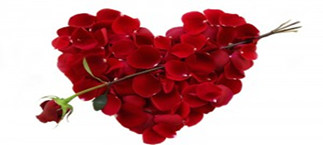 february 201912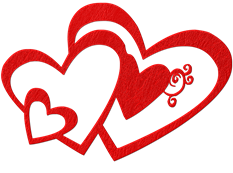 Mentoring/ work readiness 10AM- 2PM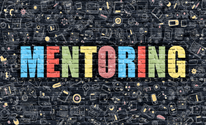 3456789GED/Tutoring- 10:00 – 1:00 p.m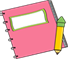 Vocational/ Work readiness skills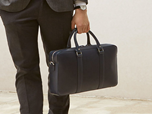 GED 10AM- 1PM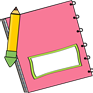 Fight Club 6-7PM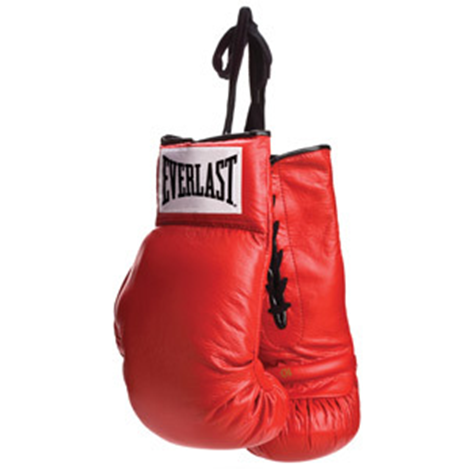 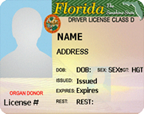 10111213141516GED 10AM- 1PM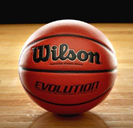 Open Gym @2Identification Card Day 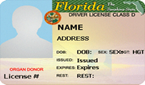 GED 10:00 – 1:00p.m. Vocational/ Work readiness skills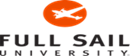 Campus tour @1PMFight Club 6-7PM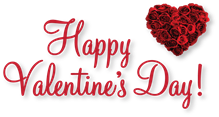  Mentoring/ work readiness 10AM- 2PM17181920212223GED/Tutoring- 10:00 – 1:00p.m.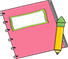 Vocational/ Work readiness skills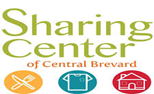 10AM- 2PMDSGED/Tutoring- 10:00 – 1:00 p.m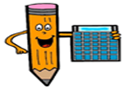 Fight Club 6-7PM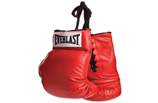 Mentoring/ work readiness 10AM- 2PM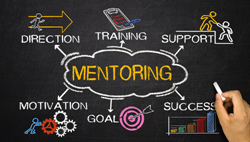 2425262728GED/Tutoring- 10:00 – 1:00 p.m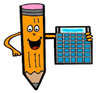 10AM- 2PMGED/Tutoring- 10:00 – 1:00p.m. 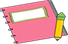 Vocational/ Work readiness skillsOpen Gym 1-4PM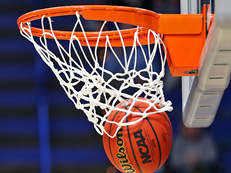 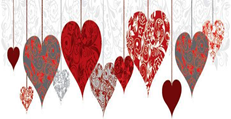 